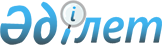 Аудан әкімінің 2008 жылғы 22 желтоқсандағы N 12-29 шешіміне өзгерістер енгізу туралыАлматы облысы Қарасай ауданы әкімінің 2009 жылғы 4 наурыздағы N 3-5 шешімі. Алматы облысының Әділет департаменті Қарасай ауданының Әділет басқармасында 2009 жылы 12 наурызда N 2-11-66 тіркелді      РҚАО ескертпесі.

      Мәтінде авторлық орфография және пунктуация сақталған.

      Қазақстан Республикасының "Нормативтік-құқықтық актілер туралы" және Қазақстан Республикасының "Қазақстан Республикасындағы жергілікті мемлекеттік басқару туралы" Заңына сәйкес, аудан әкімі ШЕШІМ ҚАБЫЛДАДЫ:

       

1 Қарасай ауданы әкімінің 2008 жылғы 22 желтоқсандағы "1992 жылы туылған азаматтарды әскери шақыру учаскесіне тіркеуге алу және жастарды әскери қызметке шақыруға дайындау туралы" N 12-29 шешіміне төмендегідей өзгерістер енгізілсін.



       2, 4-тармақтары және 6-тармақтың 1, 3, 6, 7, 8-тармақшалары алынып тасталсын.

       

6-тармақтың 10-тармақшасы, 10-тармақтың 1-тармақшасы және 11-тармақтың 1-тармақшасындағы "2008 жылдың 1 желтоқсанына" деген сөздер алынып тасталсын.

       

11-тармағының 2-тармақшасындағы "жеткізіліп оларға шұғыл жаза қолдансын" деген сөздер "жеткізу жүктелсін" деген сөздермен ауыстырылсын.



       13-тармағындағы "қаулысының" деген сөз "шешімді" деп өзгертілсін.

       

2 Осы шешім алғаш ресми жарияланғаннан кейін күнтізбелік он күн өткен соң қолданысқа енгізіледі.      Аудан әкімі                                А. Мұсаханов
					© 2012. Қазақстан Республикасы Әділет министрлігінің «Қазақстан Республикасының Заңнама және құқықтық ақпарат институты» ШЖҚ РМК
				